Kiegészítő támogatási igény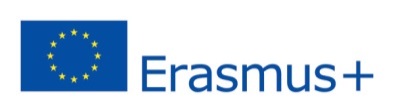 - a MT+ 2017-es IR beszámolójában megadott kiegészítő támogatási igény részletezése -Intézmény neve:	Szerződésszám: 	Mobilitás típusa(SMS, STA, STT)Mobilitás iránya(IN/OUT)PartnerországLétszám (fő)Időtartam (nap)Utazási nap (STA/STT esetén)Utazási távolság (km)………………………………………………………koordinátor aláírása